提醒的話：1. 請同學詳細填寫，這樣老師較好做統整，學弟妹也較清楚你提供的意見，謝謝！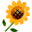 2. 甄選學校、科系請填全名；甄選方式與過程內容書寫不夠請續寫背面。         3. 可直接上輔導處網站https://sites.google.com/a/yphs.tw/yphsc/「甄選入學」區下載本表格，    以電子檔郵寄至yphs316@gmail.com信箱，感謝你！　　　　　              甄選學校甄選學校中正大學中正大學中正大學中正大學甄選學系甄選學系化學工程化學工程學生學測分數國英數社自總■大學個人申請□科技校院申請入學□軍事校院■大學個人申請□科技校院申請入學□軍事校院■大學個人申請□科技校院申請入學□軍事校院□正取■備取□未錄取□正取■備取□未錄取學測分數131112111461■大學個人申請□科技校院申請入學□軍事校院■大學個人申請□科技校院申請入學□軍事校院■大學個人申請□科技校院申請入學□軍事校院□正取■備取□未錄取□正取■備取□未錄取甄選方式與過程■學測佔(     50  %)國文*（  1  ），英文*（  1.25  ），數學*（  1.25  ），社會*（    ），自然*（  1.25  ）■面試佔(    25   %)一、形式：（教授：學生）人數=（  2： 1 ），方式：問題目二、題目：(1)1分鐘自傳(2)有15題,投影在牆上   基本上網路上的考古題都有   比較重要的:什麼是質譜儀?              化工對國家經濟的重要性?■審查資料佔(  25   %)  或  □術科實作佔(     %)  或  □小論文佔(     %)□其他佔(     %)，請註明其他方式，如：面談與認識本系■學測佔(     50  %)國文*（  1  ），英文*（  1.25  ），數學*（  1.25  ），社會*（    ），自然*（  1.25  ）■面試佔(    25   %)一、形式：（教授：學生）人數=（  2： 1 ），方式：問題目二、題目：(1)1分鐘自傳(2)有15題,投影在牆上   基本上網路上的考古題都有   比較重要的:什麼是質譜儀?              化工對國家經濟的重要性?■審查資料佔(  25   %)  或  □術科實作佔(     %)  或  □小論文佔(     %)□其他佔(     %)，請註明其他方式，如：面談與認識本系■學測佔(     50  %)國文*（  1  ），英文*（  1.25  ），數學*（  1.25  ），社會*（    ），自然*（  1.25  ）■面試佔(    25   %)一、形式：（教授：學生）人數=（  2： 1 ），方式：問題目二、題目：(1)1分鐘自傳(2)有15題,投影在牆上   基本上網路上的考古題都有   比較重要的:什麼是質譜儀?              化工對國家經濟的重要性?■審查資料佔(  25   %)  或  □術科實作佔(     %)  或  □小論文佔(     %)□其他佔(     %)，請註明其他方式，如：面談與認識本系■學測佔(     50  %)國文*（  1  ），英文*（  1.25  ），數學*（  1.25  ），社會*（    ），自然*（  1.25  ）■面試佔(    25   %)一、形式：（教授：學生）人數=（  2： 1 ），方式：問題目二、題目：(1)1分鐘自傳(2)有15題,投影在牆上   基本上網路上的考古題都有   比較重要的:什麼是質譜儀?              化工對國家經濟的重要性?■審查資料佔(  25   %)  或  □術科實作佔(     %)  或  □小論文佔(     %)□其他佔(     %)，請註明其他方式，如：面談與認識本系■學測佔(     50  %)國文*（  1  ），英文*（  1.25  ），數學*（  1.25  ），社會*（    ），自然*（  1.25  ）■面試佔(    25   %)一、形式：（教授：學生）人數=（  2： 1 ），方式：問題目二、題目：(1)1分鐘自傳(2)有15題,投影在牆上   基本上網路上的考古題都有   比較重要的:什麼是質譜儀?              化工對國家經濟的重要性?■審查資料佔(  25   %)  或  □術科實作佔(     %)  或  □小論文佔(     %)□其他佔(     %)，請註明其他方式，如：面談與認識本系■學測佔(     50  %)國文*（  1  ），英文*（  1.25  ），數學*（  1.25  ），社會*（    ），自然*（  1.25  ）■面試佔(    25   %)一、形式：（教授：學生）人數=（  2： 1 ），方式：問題目二、題目：(1)1分鐘自傳(2)有15題,投影在牆上   基本上網路上的考古題都有   比較重要的:什麼是質譜儀?              化工對國家經濟的重要性?■審查資料佔(  25   %)  或  □術科實作佔(     %)  或  □小論文佔(     %)□其他佔(     %)，請註明其他方式，如：面談與認識本系■學測佔(     50  %)國文*（  1  ），英文*（  1.25  ），數學*（  1.25  ），社會*（    ），自然*（  1.25  ）■面試佔(    25   %)一、形式：（教授：學生）人數=（  2： 1 ），方式：問題目二、題目：(1)1分鐘自傳(2)有15題,投影在牆上   基本上網路上的考古題都有   比較重要的:什麼是質譜儀?              化工對國家經濟的重要性?■審查資料佔(  25   %)  或  □術科實作佔(     %)  或  □小論文佔(     %)□其他佔(     %)，請註明其他方式，如：面談與認識本系■學測佔(     50  %)國文*（  1  ），英文*（  1.25  ），數學*（  1.25  ），社會*（    ），自然*（  1.25  ）■面試佔(    25   %)一、形式：（教授：學生）人數=（  2： 1 ），方式：問題目二、題目：(1)1分鐘自傳(2)有15題,投影在牆上   基本上網路上的考古題都有   比較重要的:什麼是質譜儀?              化工對國家經濟的重要性?■審查資料佔(  25   %)  或  □術科實作佔(     %)  或  □小論文佔(     %)□其他佔(     %)，請註明其他方式，如：面談與認識本系■學測佔(     50  %)國文*（  1  ），英文*（  1.25  ），數學*（  1.25  ），社會*（    ），自然*（  1.25  ）■面試佔(    25   %)一、形式：（教授：學生）人數=（  2： 1 ），方式：問題目二、題目：(1)1分鐘自傳(2)有15題,投影在牆上   基本上網路上的考古題都有   比較重要的:什麼是質譜儀?              化工對國家經濟的重要性?■審查資料佔(  25   %)  或  □術科實作佔(     %)  或  □小論文佔(     %)□其他佔(     %)，請註明其他方式，如：面談與認識本系■學測佔(     50  %)國文*（  1  ），英文*（  1.25  ），數學*（  1.25  ），社會*（    ），自然*（  1.25  ）■面試佔(    25   %)一、形式：（教授：學生）人數=（  2： 1 ），方式：問題目二、題目：(1)1分鐘自傳(2)有15題,投影在牆上   基本上網路上的考古題都有   比較重要的:什麼是質譜儀?              化工對國家經濟的重要性?■審查資料佔(  25   %)  或  □術科實作佔(     %)  或  □小論文佔(     %)□其他佔(     %)，請註明其他方式，如：面談與認識本系■學測佔(     50  %)國文*（  1  ），英文*（  1.25  ），數學*（  1.25  ），社會*（    ），自然*（  1.25  ）■面試佔(    25   %)一、形式：（教授：學生）人數=（  2： 1 ），方式：問題目二、題目：(1)1分鐘自傳(2)有15題,投影在牆上   基本上網路上的考古題都有   比較重要的:什麼是質譜儀?              化工對國家經濟的重要性?■審查資料佔(  25   %)  或  □術科實作佔(     %)  或  □小論文佔(     %)□其他佔(     %)，請註明其他方式，如：面談與認識本系心得與建議◎審查資料製作建議：盡早準備◎整體準備方向與建議：因面試前有等待時間,在等的時候視同考試,不能用3c產品,所以要記得準備書or紙本資料,面試的時候,椅子很軟,要記得坐姿,教授很和善,不用緊張,因為只有10分鐘,會的先回答,不會的先跳過,到時候可以再回答,進出要記得關門◎審查資料製作建議：盡早準備◎整體準備方向與建議：因面試前有等待時間,在等的時候視同考試,不能用3c產品,所以要記得準備書or紙本資料,面試的時候,椅子很軟,要記得坐姿,教授很和善,不用緊張,因為只有10分鐘,會的先回答,不會的先跳過,到時候可以再回答,進出要記得關門◎審查資料製作建議：盡早準備◎整體準備方向與建議：因面試前有等待時間,在等的時候視同考試,不能用3c產品,所以要記得準備書or紙本資料,面試的時候,椅子很軟,要記得坐姿,教授很和善,不用緊張,因為只有10分鐘,會的先回答,不會的先跳過,到時候可以再回答,進出要記得關門◎審查資料製作建議：盡早準備◎整體準備方向與建議：因面試前有等待時間,在等的時候視同考試,不能用3c產品,所以要記得準備書or紙本資料,面試的時候,椅子很軟,要記得坐姿,教授很和善,不用緊張,因為只有10分鐘,會的先回答,不會的先跳過,到時候可以再回答,進出要記得關門◎審查資料製作建議：盡早準備◎整體準備方向與建議：因面試前有等待時間,在等的時候視同考試,不能用3c產品,所以要記得準備書or紙本資料,面試的時候,椅子很軟,要記得坐姿,教授很和善,不用緊張,因為只有10分鐘,會的先回答,不會的先跳過,到時候可以再回答,進出要記得關門◎審查資料製作建議：盡早準備◎整體準備方向與建議：因面試前有等待時間,在等的時候視同考試,不能用3c產品,所以要記得準備書or紙本資料,面試的時候,椅子很軟,要記得坐姿,教授很和善,不用緊張,因為只有10分鐘,會的先回答,不會的先跳過,到時候可以再回答,進出要記得關門◎審查資料製作建議：盡早準備◎整體準備方向與建議：因面試前有等待時間,在等的時候視同考試,不能用3c產品,所以要記得準備書or紙本資料,面試的時候,椅子很軟,要記得坐姿,教授很和善,不用緊張,因為只有10分鐘,會的先回答,不會的先跳過,到時候可以再回答,進出要記得關門◎審查資料製作建議：盡早準備◎整體準備方向與建議：因面試前有等待時間,在等的時候視同考試,不能用3c產品,所以要記得準備書or紙本資料,面試的時候,椅子很軟,要記得坐姿,教授很和善,不用緊張,因為只有10分鐘,會的先回答,不會的先跳過,到時候可以再回答,進出要記得關門◎審查資料製作建議：盡早準備◎整體準備方向與建議：因面試前有等待時間,在等的時候視同考試,不能用3c產品,所以要記得準備書or紙本資料,面試的時候,椅子很軟,要記得坐姿,教授很和善,不用緊張,因為只有10分鐘,會的先回答,不會的先跳過,到時候可以再回答,進出要記得關門◎審查資料製作建議：盡早準備◎整體準備方向與建議：因面試前有等待時間,在等的時候視同考試,不能用3c產品,所以要記得準備書or紙本資料,面試的時候,椅子很軟,要記得坐姿,教授很和善,不用緊張,因為只有10分鐘,會的先回答,不會的先跳過,到時候可以再回答,進出要記得關門◎審查資料製作建議：盡早準備◎整體準備方向與建議：因面試前有等待時間,在等的時候視同考試,不能用3c產品,所以要記得準備書or紙本資料,面試的時候,椅子很軟,要記得坐姿,教授很和善,不用緊張,因為只有10分鐘,會的先回答,不會的先跳過,到時候可以再回答,進出要記得關門E-mail手機